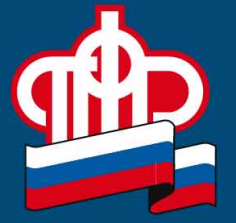 позволяют осуществить:Прием и рассмотрение заявлений и анкет:о распоряжении средствами (частью средств) материнского (семейного) капитала;о предоставлении, получении или о возобновлении предоставления набора социальных услуг;о переходе в негосударственный пенсионный фонд или о переходе в Пенсионный фонд Российской Федерации;об установлении страховых пенсий и пенсий по государственному пенсионному обеспечению;об установлении и выплате дополнительного социального обеспечения членам летных экипажей;о доставке пенсии;об изменении номера счета в кредитной организации;о запросе выплатного (пенсионного) дела;о перечислении пенсии в полном объеме или определенной части этой пенсии в счет обеспечения платежей, установленных законодательством РФ;прием от граждан анкет в целях регистрации в системе обязательного пенсионного страхования;Осуществляет выдачу:справок о размере пенсий (иных выплат).государственного сертификата на материнский (семейный) капитал;Информирует:застрахованных  лиц о состоянии их индивидуальных лицевых счетов в системе обязательного пенсионного страхования;граждан о предоставлении государственной социальной помощи в виде набора социальных услуг;плательщиков страховых взносов о законодательстве РФ о страховых взносах; Предоставляет и устанавливает:предоставление компенсации расходов на оплату стоимости проезда к месту отдыха на территории Российской Федерации и обратно;установление федеральной социальной доплаты к пенсии;Где можно получить госуслуги:Портал "Госуслуги" (www.gosuslugi.ru)МФЦ (многофункциональный центр) Клиентские службы Пенсионного фонда РФ